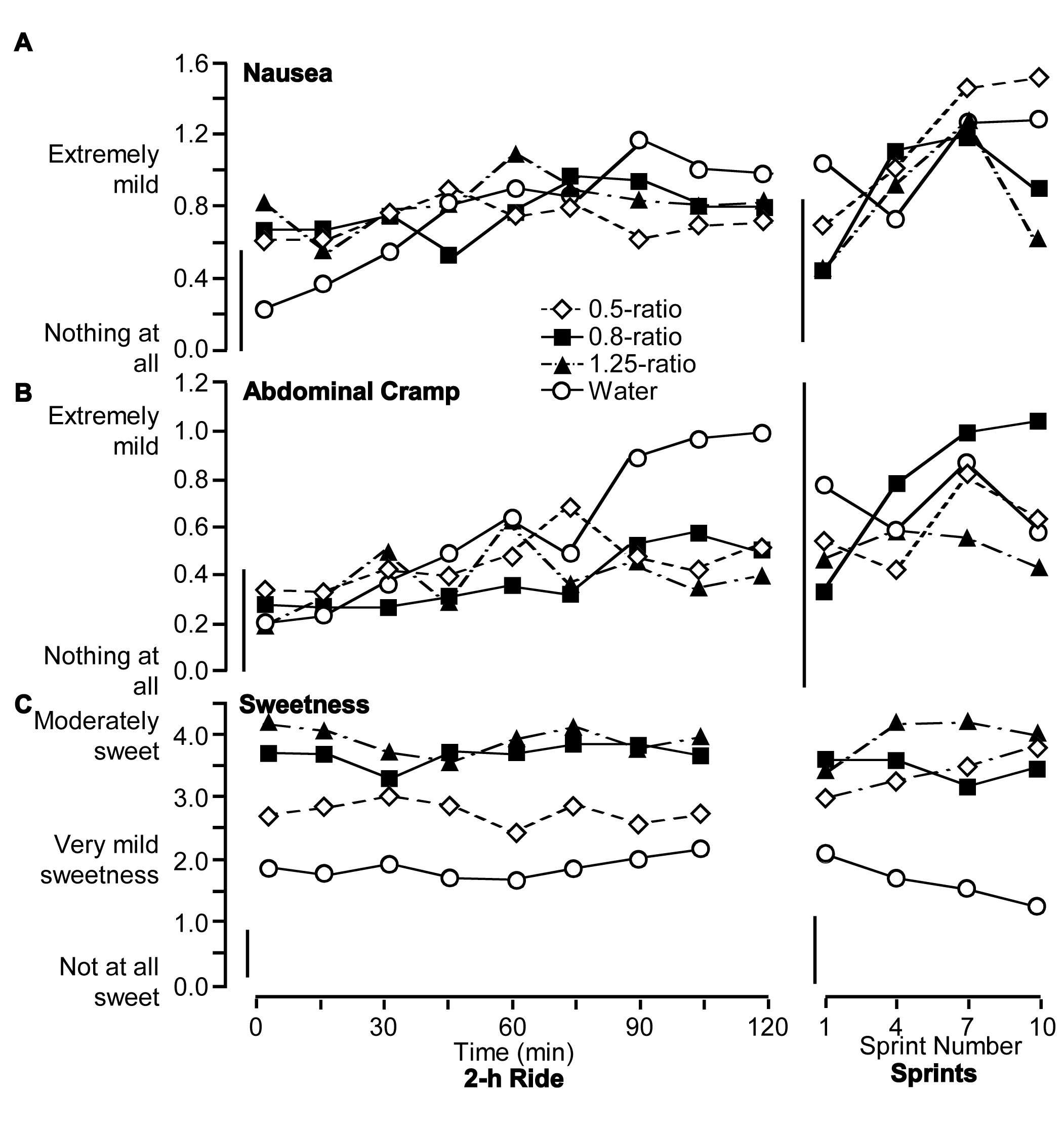 SDC3 Figure 1. Ratings of (A) nausea, (B) abdominal cramp, and (C) drink sweetness during the 2-h ride and the repeated-sprint performance test. 